VSTUPNÍ ČÁSTNázev moduluPolotovaryKód modulu23-m-3/AE79Typ vzděláváníOdborné vzděláváníTyp moduluodborný teoretickýVyužitelnost vzdělávacího moduluKategorie dosaženého vzděláníH (EQF úroveň 3)L0 (EQF úroveň 4)M (EQF úroveň 4)Skupiny oborů23 - Strojírenství a strojírenská výrobaKomplexní úlohaObory vzdělání - poznámky23-51-H/01 Strojní mechanik23-56-H/01 Obráběč kovů23-45-L/01 Mechanik seřizovač23-44-L/01 Mechanik strojů a zařízeníDélka modulu (počet hodin)24Poznámka k délce moduluPlatnost modulu od30. 04. 2020Platnost modulu doVstupní předpokladyAbsolvování 1. ročníku uvedených oborů.Základní znalosti o technických materiálech a tepelném zpracování kovů.JÁDRO MODULUCharakteristika moduluCílem modulu Polotovary je umožnit žákům získání konkrétních vědomostí a znalostí o technickém názvosloví polotovarů, základních druzích a rozdělení polotovarů, jejich vlastnostech, výrobě, označení, použití a dalším zpracování.Očekávané výsledky učeníŽák:rozliší význam různých technologií výroby polotovarůposoudí u běžných materiálů jejich vhodnost pro dané či zamýšlené použitípopíše postup výroby odlitkuorientuje se v materiálech vhodných pro technologii odlévánírozliší různé způsoby litírozumí významu tepelného zpracování odlitkůorientuje se v materiálech vhodných pro technologii tvářenírozumí významu teploty pro technologii tvářenípopíše význam tepelného zpracování tvářených polotovarůposoudí rozdílnost vlastností tvářených a odlévaných polotovarůnavrhne vhodné technologické zpracování (tváření za tepla, tváření za studena) jednoduchých strojních součástíorientuje se v hutních výrobcích vyráběných tvářením (plechy, tyče, trubky, profily, dráty)navrhne normalizovaný polotovar a provede zápis do popisového pole na technickém výkreseObsah vzdělávání (rozpis učiva)Význam polotovarů:rozdělení a druhy polotovarůvlastnosti polotovarůnormalizované a nenormalizované polotovarySlévárenství:výroba modelů a foremzpůsoby litíčištění a úpravy odlitkůvady odlitkůTváření:rozdělení tvářecích technologiívliv teploty na tvářeníkování ruční a strojníprotlačování kovůválcování plechůvýroba trubektažení drátůlisovací technikyUčební činnosti žáků a strategie výukyTeoretická část:odborný výklad a prezentace na téma:
	význam různých technologií výroby polotovarůmateriály vhodné pro technologii odlévánívýznam tepelného zpracování odlitkůprezentace ukázky návrhu normalizovaného polotovaru a provedení zápisu do popisového pole na technickém výkreseukázka volby vhodného technologického zpracování (tváření za tepla, tváření za studena) jednoduchých strojních součástíPraktická část:žák provede návrh vhodného technologického zpracování (tváření za tepla, tváření za studena) pro zadanou jednoduchou strojní součástžák provede vyhledání potřebných údajů v normě a Strojnických tabulkách pro návrh polotovarudiskuze žáků k významu tepelného zpracování odlitkůsamostatná práce žáků na zadané modulové práci na odborné téma z oblasti hutních výrobků vyráběných tvářenímExkurze:exkurze žáků do výrobního podnikuZařazení do učebního plánu, ročník2. ročníkVÝSTUPNÍ ČÁSTZpůsob ověřování dosažených výsledkůHodnocení výsledků vzdělávání žáků.1. ústní zkoušení -prověření odborných znalosti z oblasti technického názvosloví polotovarů, základních druzích a rozdělení polotovarů2. písemné přezkoušení -otevřené odpovědiznalostní test s otázkami na rozdělení tvářecích technologií jejich výhody a nevýhody3. praktické přezkoušení -vypracování modulové práce na odborné téma z oblasti hutních výrobků vyráběných tvářením s vyhledání správných informací ve Strojních tabulkách dle zadáníKritéria hodnoceníHodnotí se známkou:Stupeň 1 (výborný)Žák operuje s požadovanými termíny, znaky a symboly uceleně, přesně a úplně a chápe vztahy a zákonitosti mezi nimi.Stupeň 2 (chvalitebný)Žák operuje s požadovanými termíny, znaky a symboly v podstatě uceleně, přesně a úplně a chápe vztahy a zákonitosti mezi nimi.Stupeň 3 (dobrý)Žák má v ucelenosti, přesnosti a úplnosti osvojení požadovaných termínů, znaků, symbolů a zákonitostí nepodstatné mezery.Stupeň 4 (dostatečný)Žák má v ucelenosti, přesnosti a úplnosti osvojení požadovaných termínů, znaků, symbolů a zákonitostí závažné mezery.Stupeň 5 (nedostatečný)Žák si požadované termíny, znaky, symboly a zákonitosti neosvojil uceleně, přesně a úplně, má v nich závažné a značné mezery.Do celkového hodnocení žáka učitel zahrne:Aktivitu na vyučováníSprávnost používané terminologieSamostatnostVěcná správnost plnění zadaných úkolůSprávnost výběru noremVhodnost výběru podkladů k vypracování práceZpůsob vedení poznámek a jejich úpravaDoporučená literaturaHLUCHÝ, Miroslav, Jan KOLOUCH a Rudolf PAŇÁK. Strojírenská technologie 2. 2., upr. vyd. Praha: Scientia, 2001. ISBN 80-718-3244-8.HLUCHÝ, Miroslav a kol. Strojírenská technologie 2: Polotovary a jejich technologičnost, základy obrábění. Praha: SNTL, 1979.PoznámkyExkurze do výrobního závoduObsahové upřesněníOV RVP - Odborné vzdělávání ve vztahu k RVPMateriál vznikl v rámci projektu Modernizace odborného vzdělávání (MOV), který byl spolufinancován z Evropských strukturálních a investičních fondů a jehož realizaci zajišťoval Národní pedagogický institut České republiky. Autorem materiálu a všech jeho částí, není-li uvedeno jinak, je Břetislav Pokorný. Creative Commons CC BY SA 4.0 – Uveďte původ – Zachovejte licenci 4.0 Mezinárodní.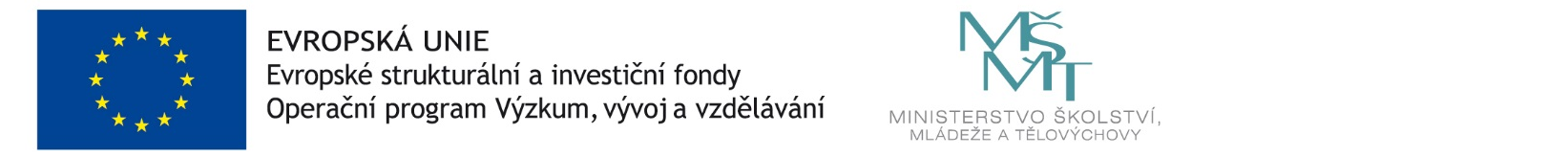 